Уважаемая Алла Васильевна!Прошу Вас в связи с подписанием договора № _____ от __.__.202_ г . для успешного выполнения работ закупить по прямой закупке …….-----Источник (средства)____________________Поставить: (куда)________________________Материально ответственное лицо:_______________________Начальник УСНИД                                                                       Е.В. ЯсниковаИсполнитель (ФИО)Тел. __-__-__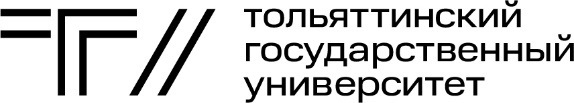 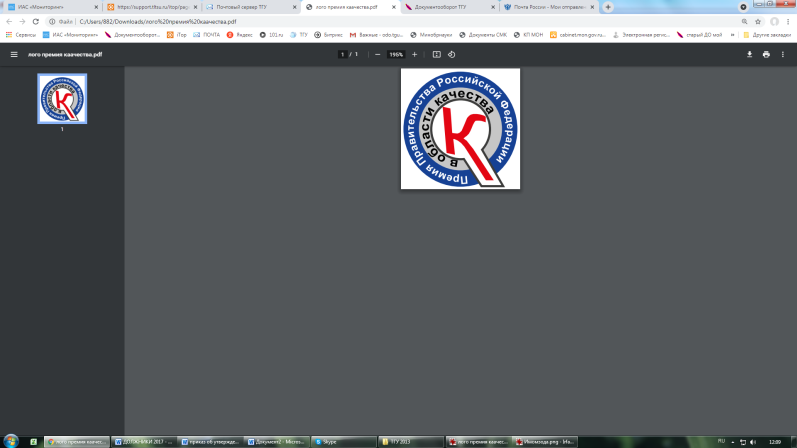 Проректору по экономикеХомяковой А.В.Научно-исследовательская частьул. Белорусская, 14б, каб. НИЧ-216Тел.: 44-91-11E-mail: nti@tltsu.ruНаучно-исследовательская частьул. Белорусская, 14б, каб. НИЧ-216Тел.: 44-91-11E-mail: nti@tltsu.ruПроректору по экономикеХомяковой А.В.сЛУЖЕБНАЯ ЗАПИСКА от «__» ___ 202_ г.сЛУЖЕБНАЯ ЗАПИСКА от «__» ___ 202_ г.Проректору по экономикеХомяковой А.В.